PERSPECTIVE AND SKETCHING WITH PEN- PENCIL AND WATERCOLOR FINISHTOPICS 1.- Perspective 1 Vpoint  1.-Bocetos sobre pintura a la acuarela y pintura rápida.1.- SKETCHES ON WATERCOLOR PAINTING AND QUICK PAINTING1.- BOCETOS SOBRE PINTURA ACUARELA Y PINTURA RÁPIDACan't load full resultsTry againRetrying...Can't load full resultsTry againRetrying...2.- Perspective 2 Vpoint. / watercolor finish3.- Textures, value, tones Textures WITH PENCIL AND PEN42.-PAINTING WITH WATERCOLOR PENCIL AND USE OF ACRYLICS.2.-PINTURA CON LÁPIZ ACUARELA Y USO DE ACRÍLICOS.2.-PAINTING WITH A WATERCOLOR PENCIL AND USE OF ACRYLICS.2.-PINTURA CON LÁPIZ ACUARELA Y USO DE ACRÍLICOS.Can't load full resultsTry againRetrying...Can't load full resultsTry againRetrying....- Perspective 3 Vpoint / WATERCOLOR FINISH5.- Perspective with Many Vanishing Point/ watercolor finish63.-REFLECTIONS, SHINES3.-REFLEJOS, BRILLOS3.-REFLECTIONS, BRIGHTNESS3.-REFLEJOS, BRILLOCan't load full resultsTry againRetrying...Can't load full resultsTry againRetrying...4.-SHADOWS IN WATERCOLOR (SATURATION AND COMPLEMENTARY COLOR DEGRADATION)4.-SOMBRAS EN ACUARELA (SATURACIÓN Y DEGRADACIÓN COMPLEMENTARIA DEL COLOR)4.-WATERCOLOR SHADOWS (SATURATION AND COMPLEMENTARY COLOR DEGRADATION)4.-SOMBRAS DE ACUARELA (SATURACIÓN Y DEGRADACIÓN DE COLOR COMPLEMENTARIA)Can't load full resultsTry againRetrying...Can't load full resultsTry againRetrying....- Shadows method to get the edge of shadows5.-TEXTURES AND MASKING SEA SHINE, SPLASH WITH WATER AND PIGMENT, WET AND DRY PAINT REMOVAL5.-TEXTURAS Y ENMASCARAMIENTO BRILLO MAR, SALPICAR CON AGUA Y PIGMENTO, QUITAR PINTURA EN SECO Y HÚMEDO5.-TEXTURES AND MASKING SEA GLOSS, SPLASH WITH WATER AND PIGMENT, WET AND DRY PAINT REMOVAL5.-TEXTURAS Y ENMASCARAMIENTO BRILLO MARINO, SALPICADURA CON AGUA Y PIGMENTO, ELIMINACIÓN DE PINTURA EN SECO Y HÚMEDOCan't load full resultsTry againRetrying...Can't load full resultsTry againRetrying...7- How to add People into the perspective or sketching 6-DRY TECHNIQUES ON ROUGH PAPER, CLOUDS ON WET PAPER FOLIAGE SHRUBS AGING, STONES6-TÉCNICAS DE SECADO SOBRE PAPEL áspero, NUBES SOBRE PAPEL HÚMEDO ENVEJECIMIENTO DE ARBUSTOS, PIEDRAS6-DRY TECHNIQUES ON ROUGH PAPER, CLOUDS ON WET PAPER FOLIAGE SHRUBS AGED, STONES6-TÉCNICAS DE SECADO SOBRE PAPEL áspero, NUBES SOBRE PAPEL HÚMEDO, FOLLAJE, ARBUSTOS ENVEJECIDOS, PIEDRASCan't load full resultsTry againRetrying...Can't load full resultsTry againRetrying...7.- APPLICATION OF WATERCOLORS IN PORTRAITS7.- APLICACIÓN DE LAS ACUARELAS EN RETRATOS7.- APPLYING WATERCOLORS IN PORTRAITS7.- APLICACIÓN DE ACUARELAS EN RETRATOSCan't load full resultsTry againRetrying...Can't load full resultsTry againRetrying...8.-Presentation techniquesMATERIALS FOR SKETCHING AND PERSPECTIVE  1.- Sketching block PAPER for MIX MEDIA , canson 18x24” sheets or watercolor paper canson  $25 in Amazon 1.-Sketches on watercolor painting and quick paintingOptional Saunders waterford WATERCOLOR PAPER BLOCK - 20x14-inch white 100% cotton watercolor paper - 20 sheets of 140lb cold press watercolor paper for gouache ink acrylic charcoal and more $ 58 in amazon Optional2.- PENCILS, An excelente Brand is  STAEDTLER  you can get the set on Michaels Store  Drawing Sketching Pencil Set 6pc HB 2B 4B 6B 7B 8B  aprox in Michaels store $12 PERMANENT  Pen BLAK INK Or ,    Set  of BAZIC Drawing Sketching Pencil Set, HB 2B 4B 6B 7B 8B, Professional Graphite Sketch Kit Pencils, for Artists Adults on Amazon $53.- Professional Watercolor Squirrel Hair Paint Brushes by DUGATO, Mop Round Fine Tip Detail Paintbrush Set for Art Painting ( 3 brushes)Price in amazon $ 28.99   can be 1 brush # 8 flat or round in Michaels Store 4.- Watercolor palette.  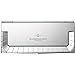 New Mijello Bulletproof Palette for Watercolor 36 Colors$26.74 or any palette5.- Watercolor tubes  Winsor and Newton 8ml; Colors:  CADMIUM RED,  LEMON YELLOW HUE, BLUE ULTRAMARINE and , BLACK on Michaels store or Amazon aprox EACH $ 4.5 total  aprox $20 6.- Eraser  STAEDTLER  $4.5 and ruler and sharpener $ 5.99*Aprox total expenses without taxes $125 More information in the first class PARAGRAPH DESCRIPTIONIn these classes you will learn easy techniques to understand all concepts of perspective in interiors or exteriors apply in architectural buildings, streets or on small objects. We will do perspectives with 1,2,3 vanishing point or several vanishing point. After you will be ready to use this knowledge to get easy sketching with watercolor finish. Also, you will learn concepts of value(textures); dark(shadow) and clarity (light).  An Very important topic is how to find the edge of the shadows to make values and tones. At the end you will learn  how to make the finish presentation of the sketches  with watercolor.It is really very fun and exciting to create art in watercolor, using basic notions, letting the watercolor be the one at every moment that determines the final composition of each painting project.Realmente es muy divertido y apasionante crear arte en acuarela, utilizando nociones básicas, dejando que sea la acuarela la que en cada momento determine la composición final de cada proyecto de pintura.It is really very fun and exciting to create art in watercolor, using basic notions, letting the watercolor be the one that determines the final composition of each painting project at every moment.Realmente es muy divertido y apasionante crear arte en acuarela, utilizando nociones básicas, dejando que sea la acuarela la que determine en cada momento la composición final de cada proyecto de pintura.Can't load full resultsTry againRetrying...In these classes you will learn techniques ranging from wet, semi-wet and dry paint, each to achieve different textures and expressions.En estas clases aprenderás técnicas que van desde pintura húmeda, semihúmeda y seca, cada una para lograr diferentes texturas y expresiones.In these classes you will learn techniques ranging from wet, semi-wet and dry based painting, each to achieve different textures and expressions.En estas clases aprenderás técnicas que van desde pintura en base húmeda, semihúmeda y seca, cada una para lograr diferentes texturas y expresiones.Can't load full resultsTry againRetrying...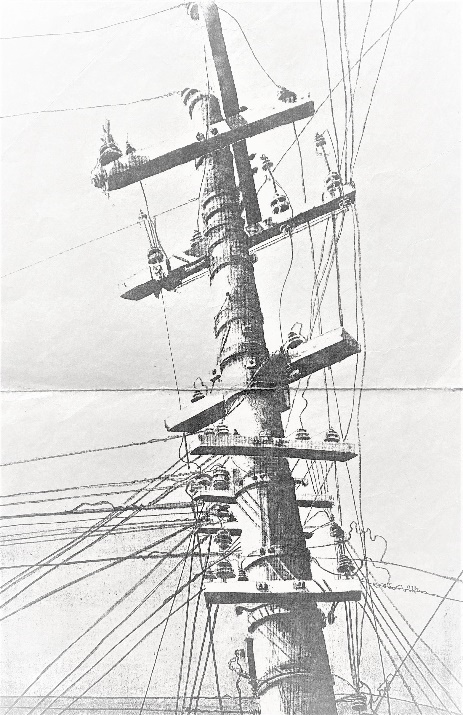 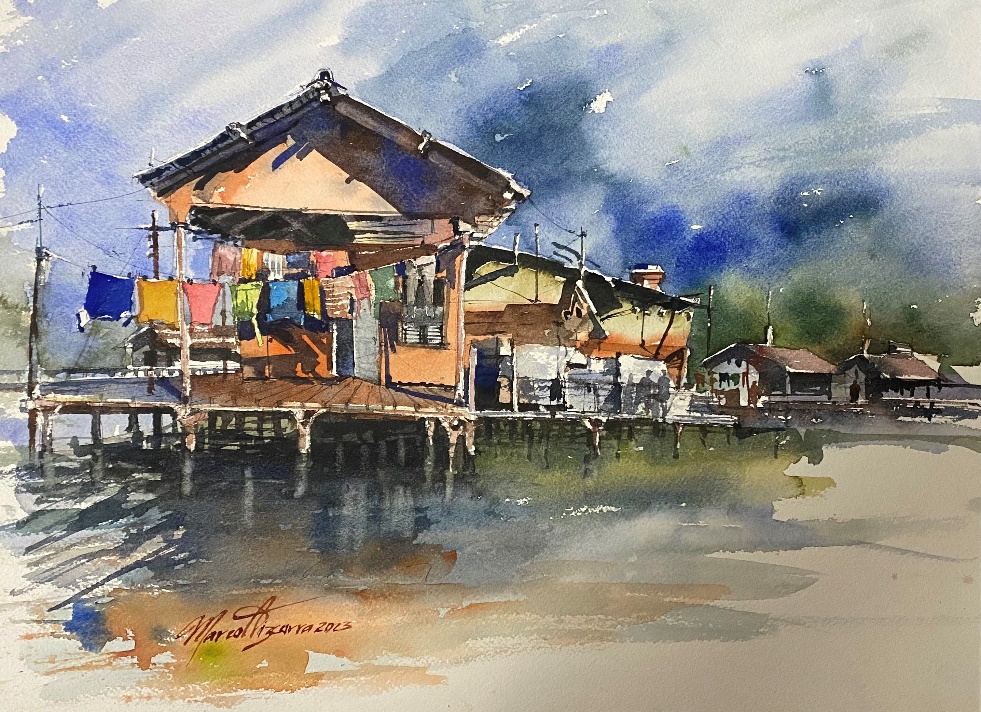 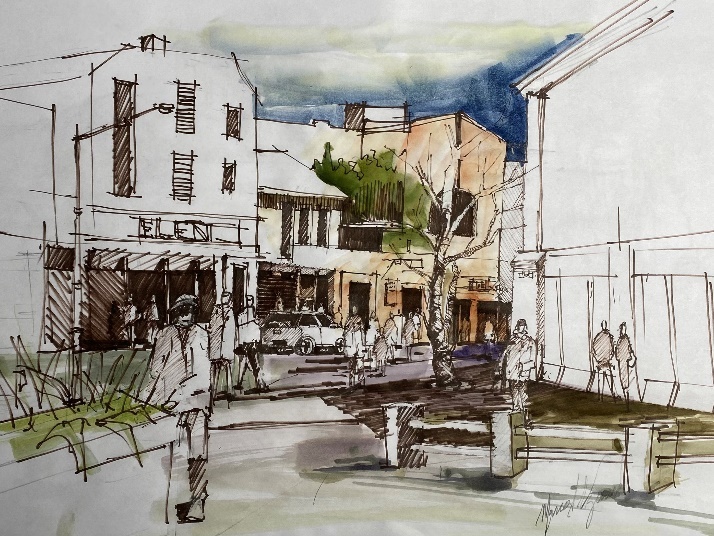 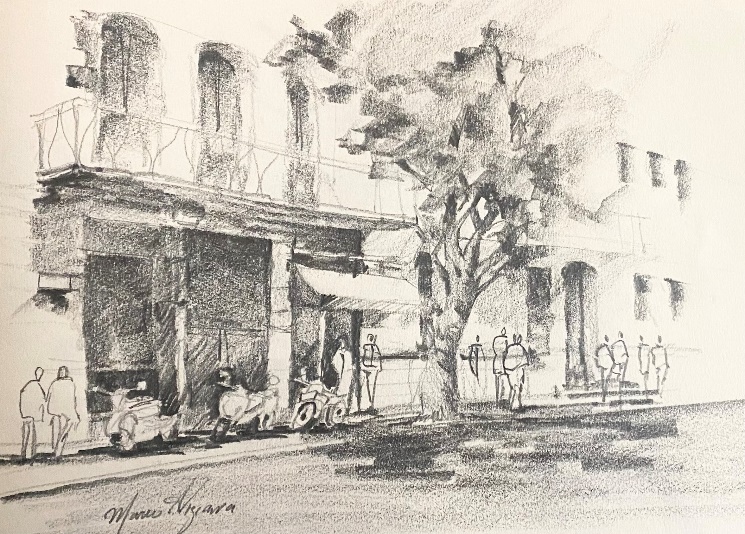 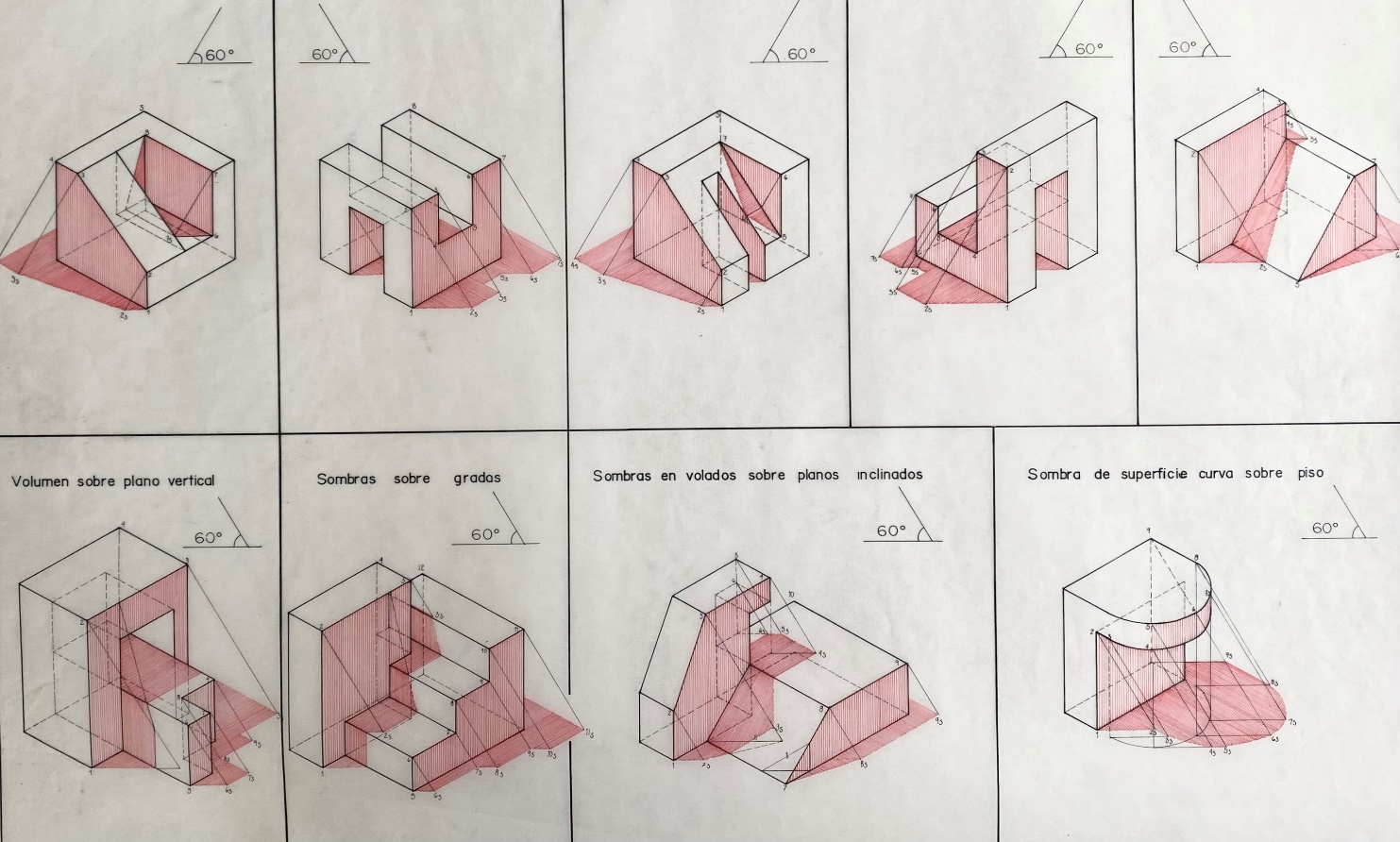 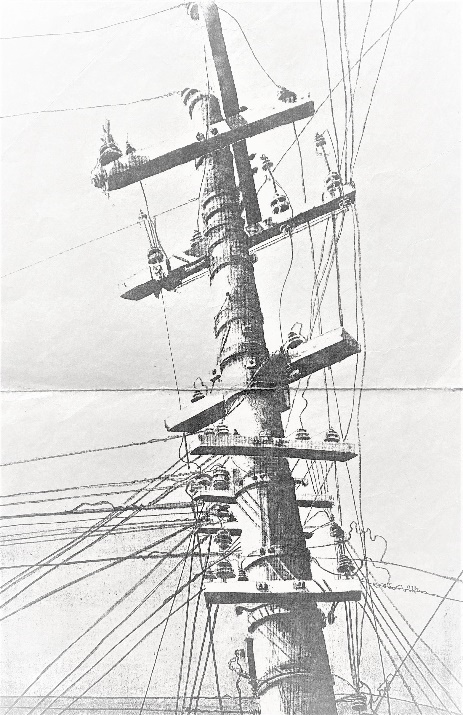 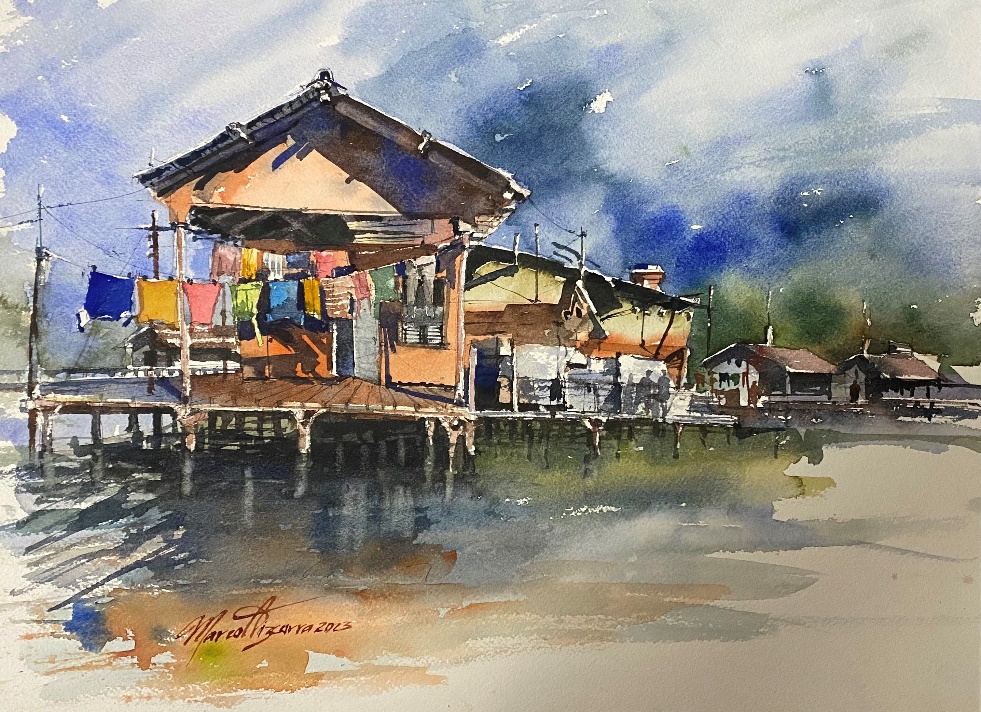 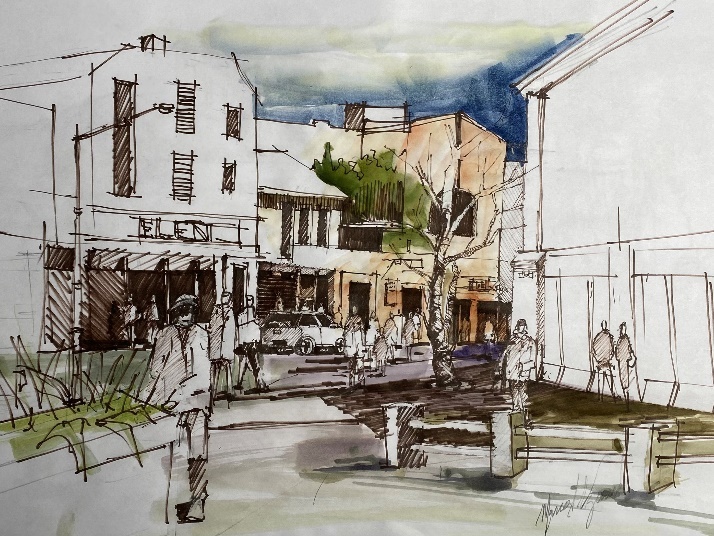 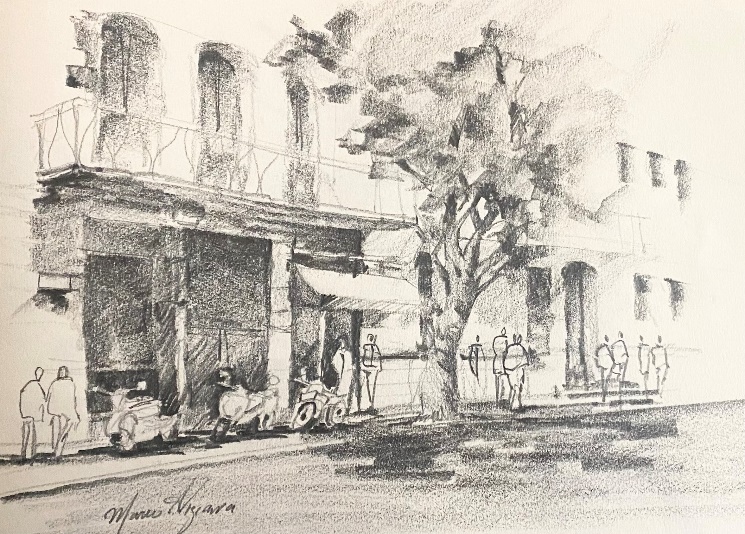 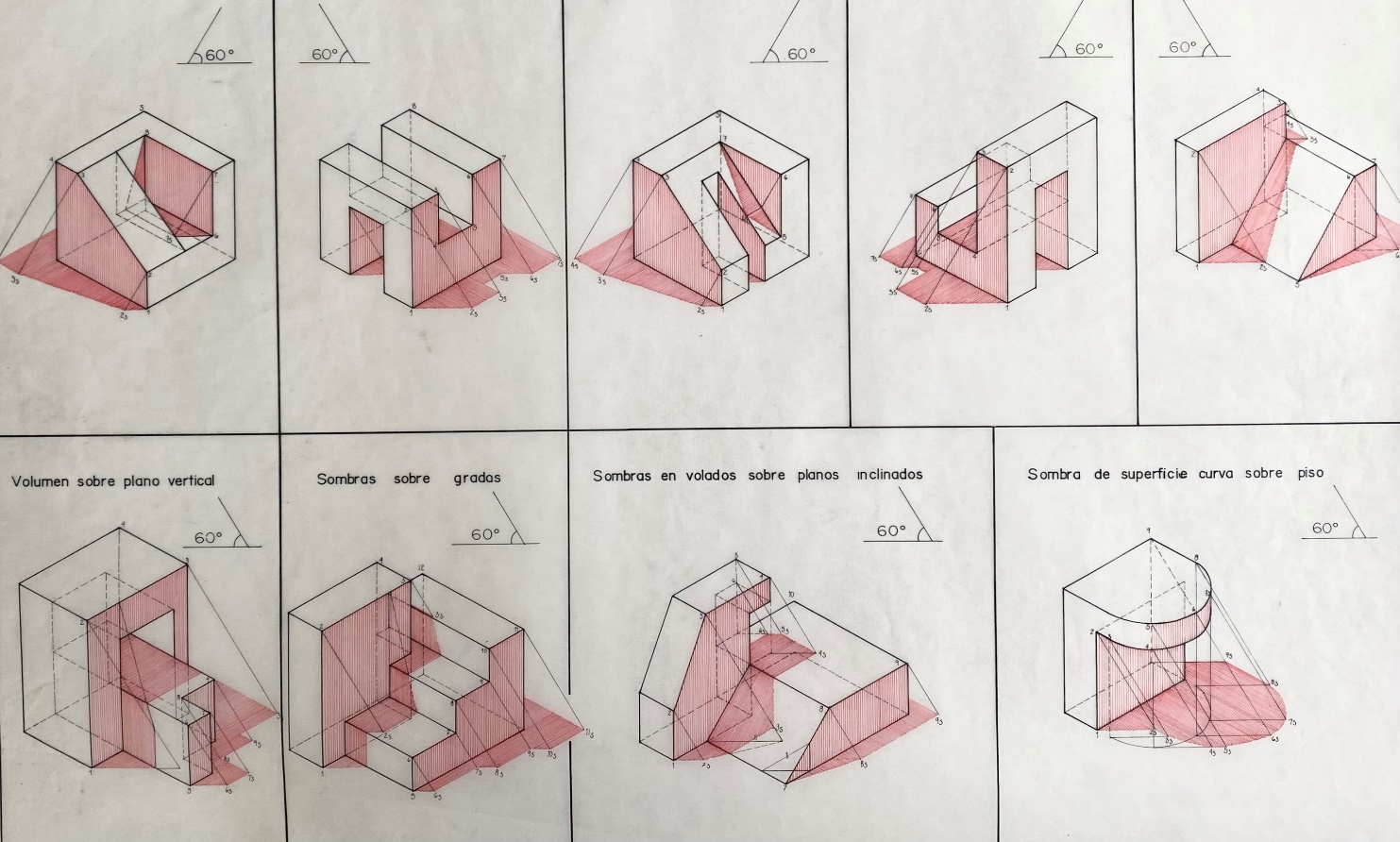 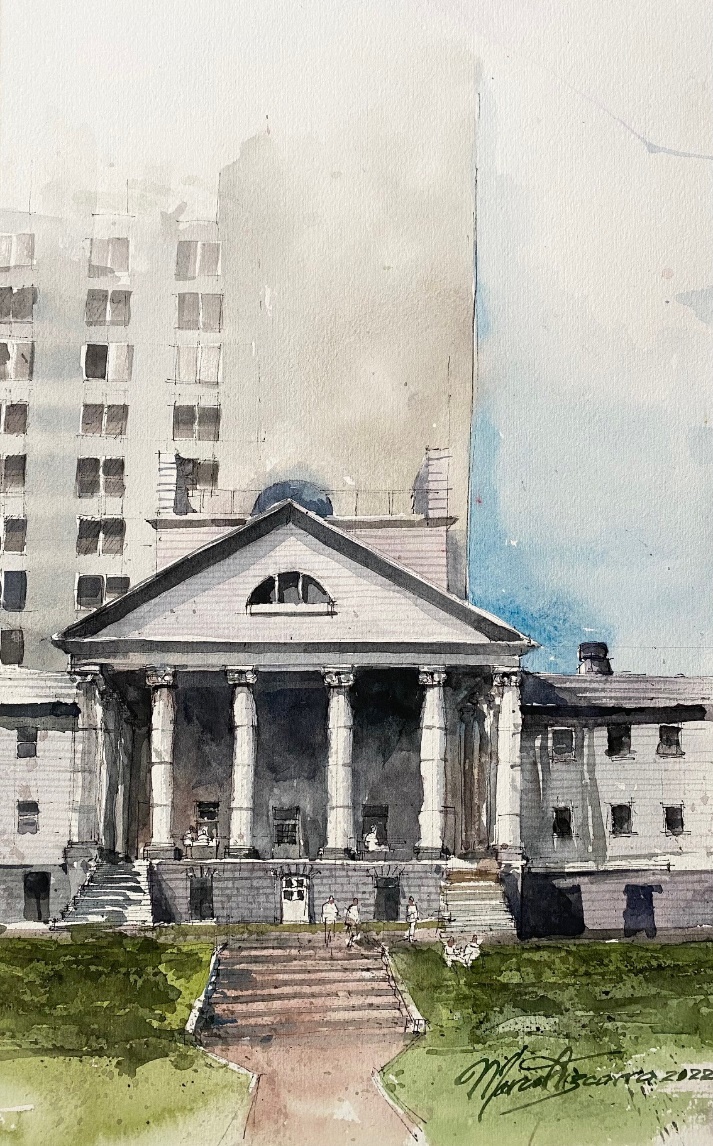 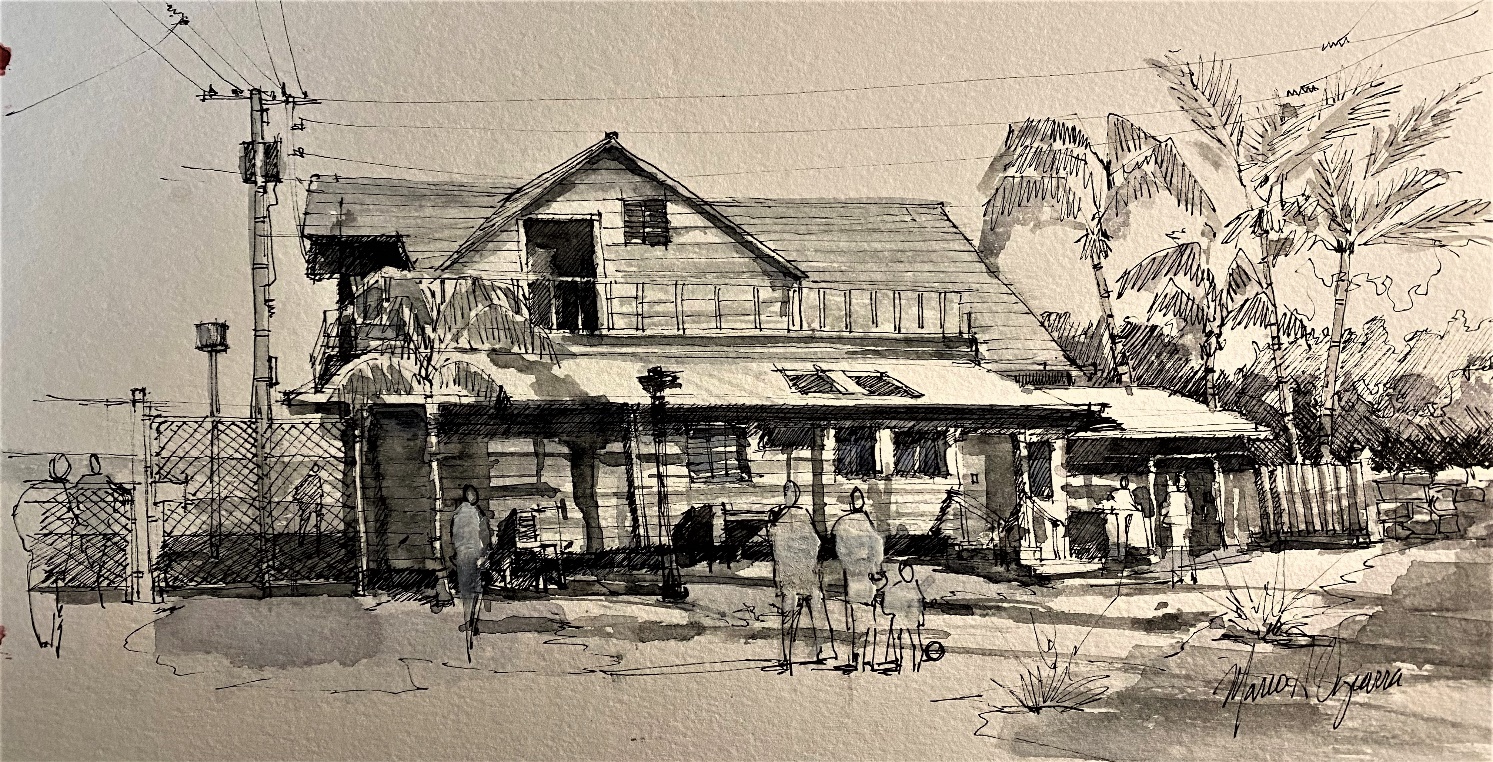 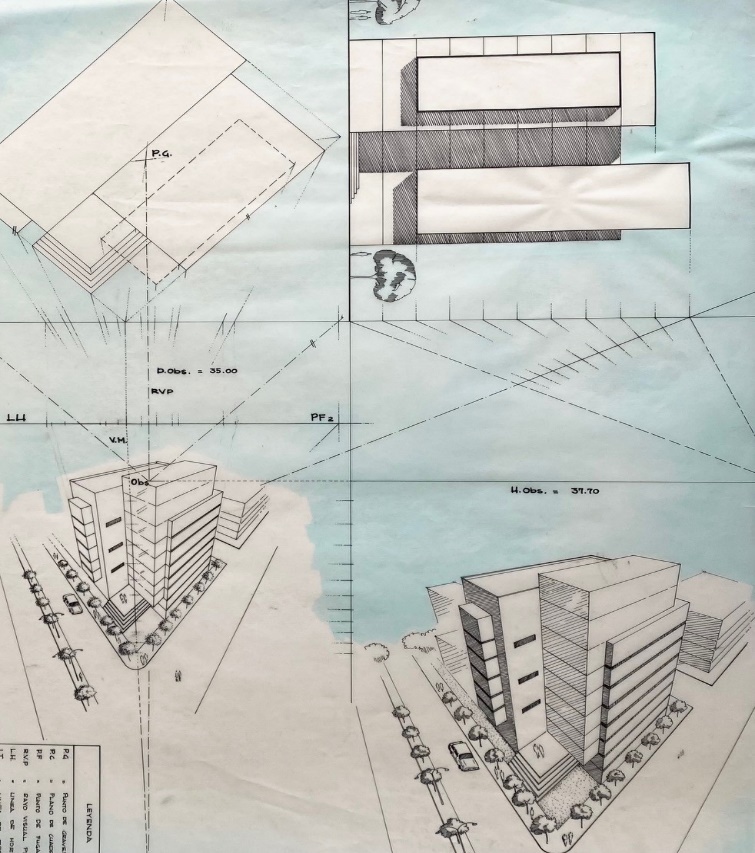 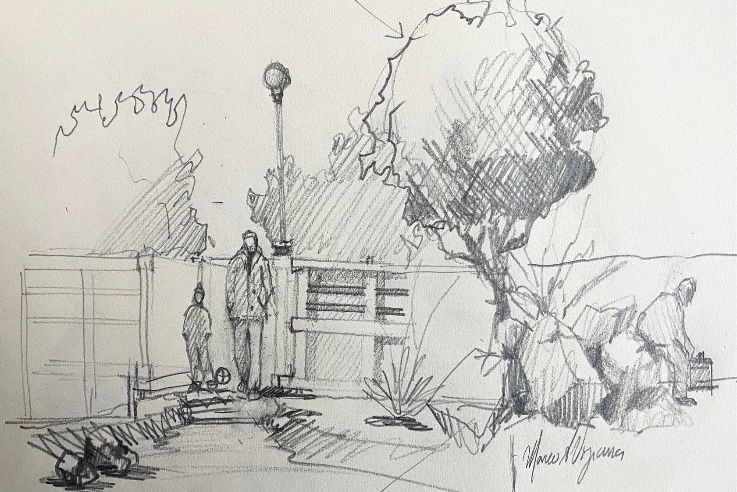 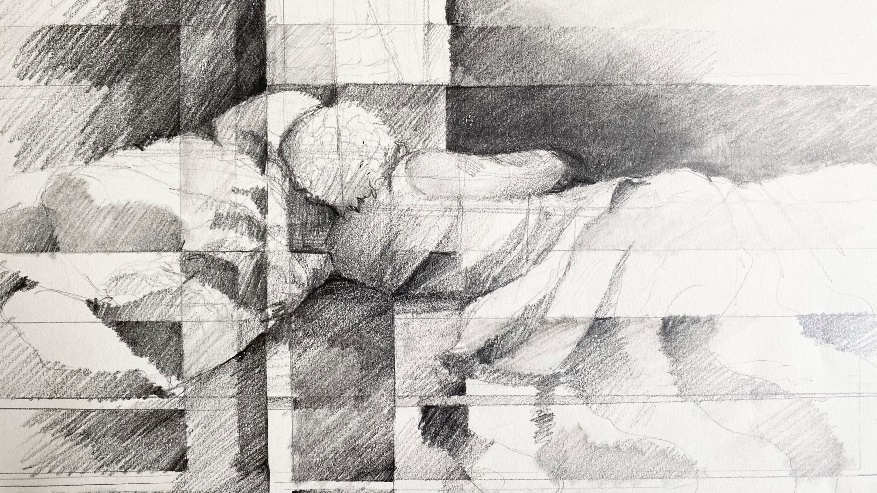 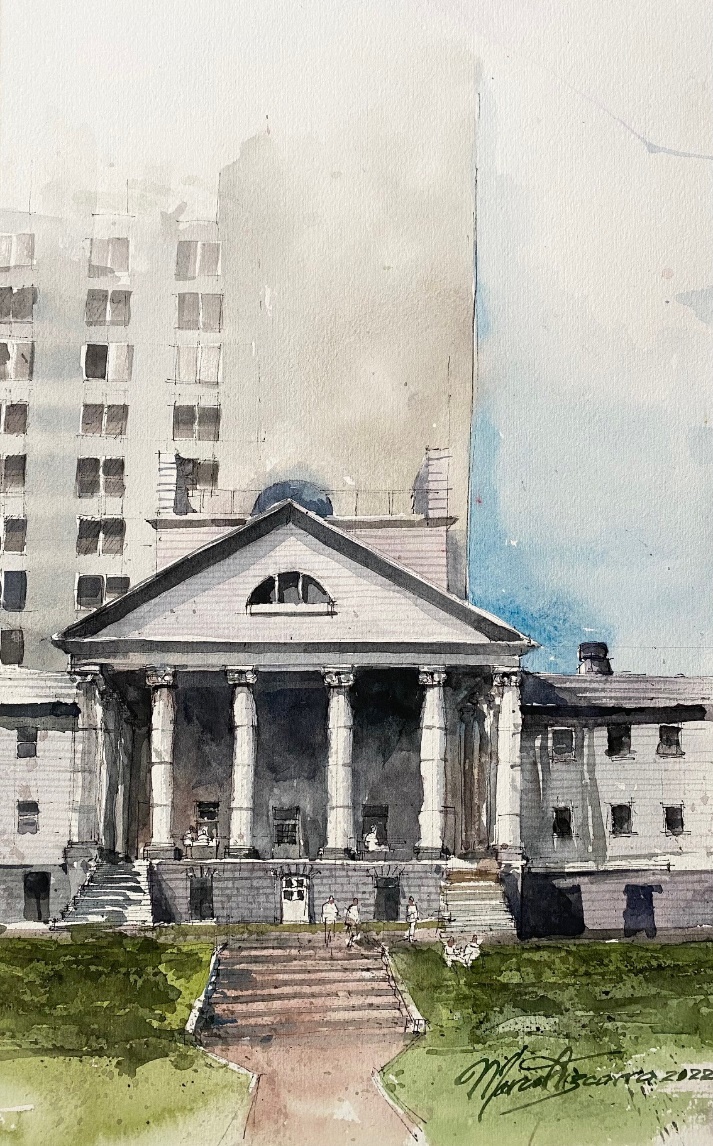 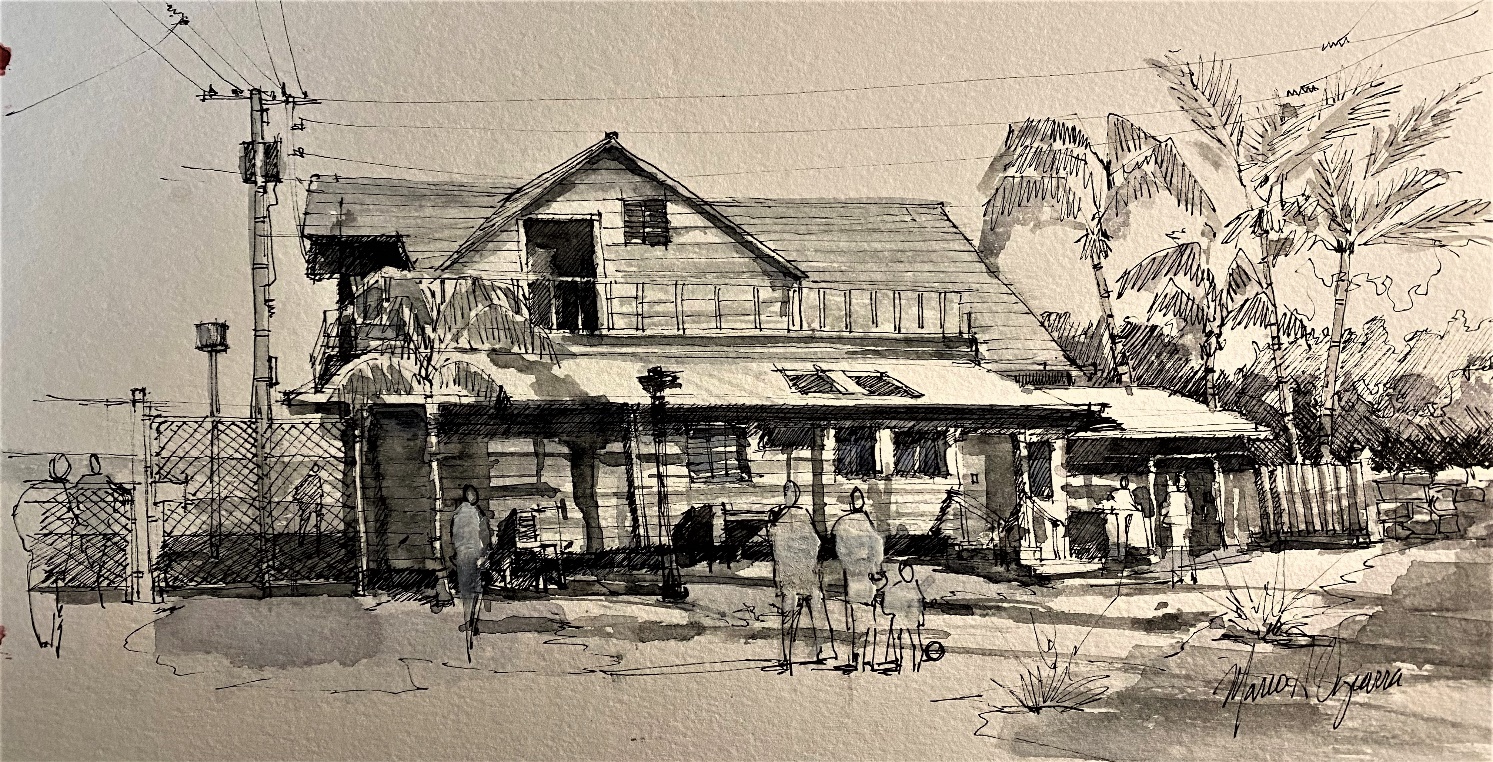 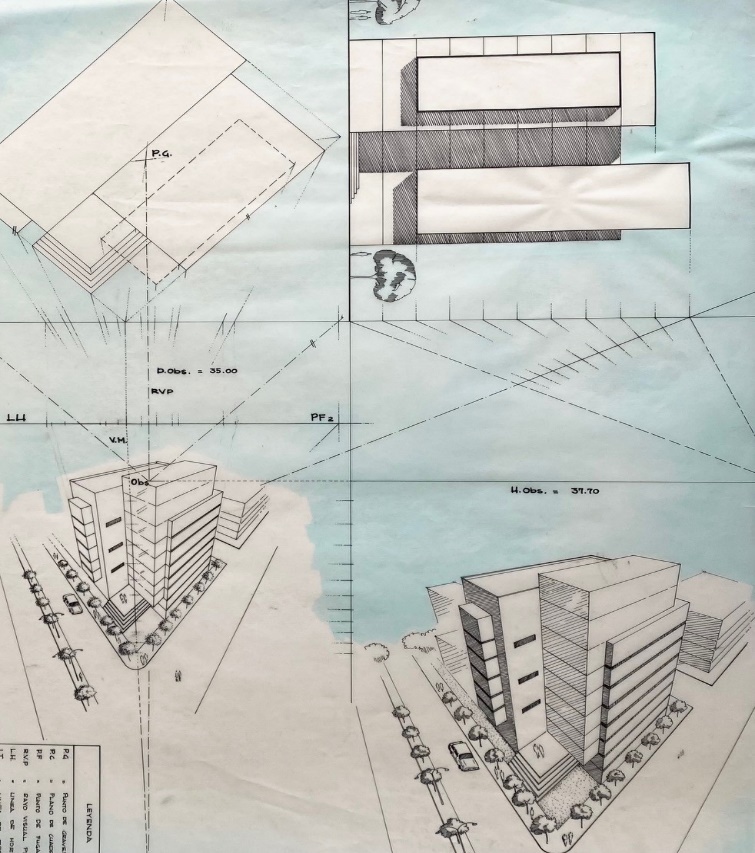 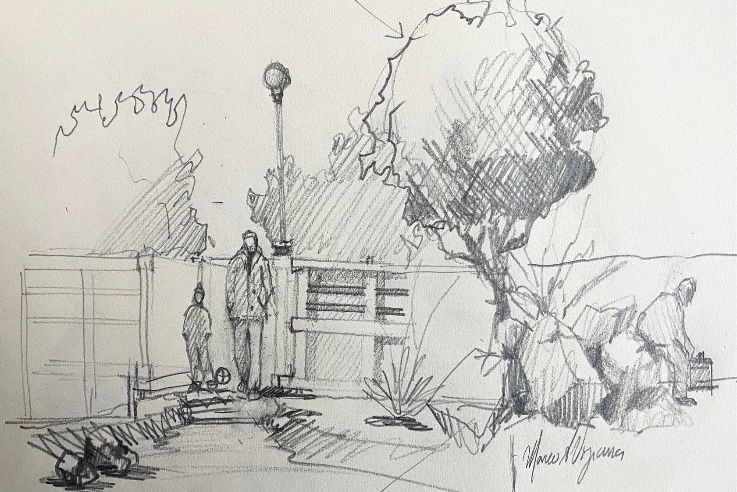 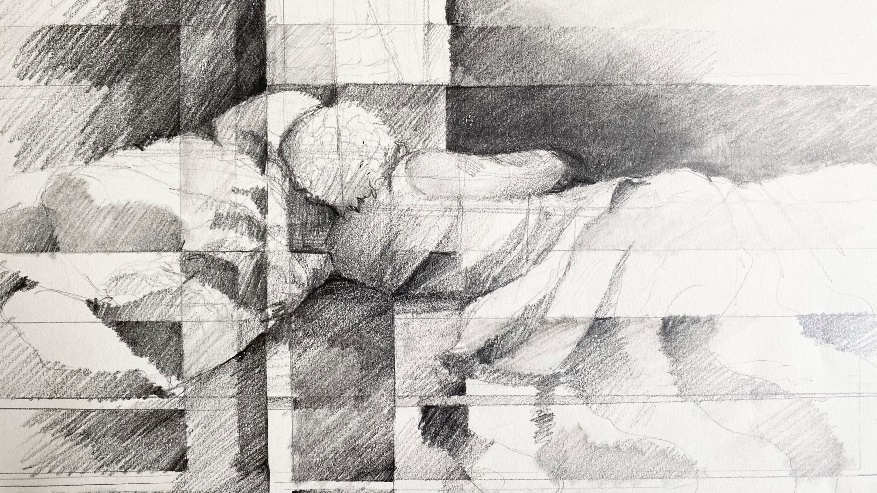 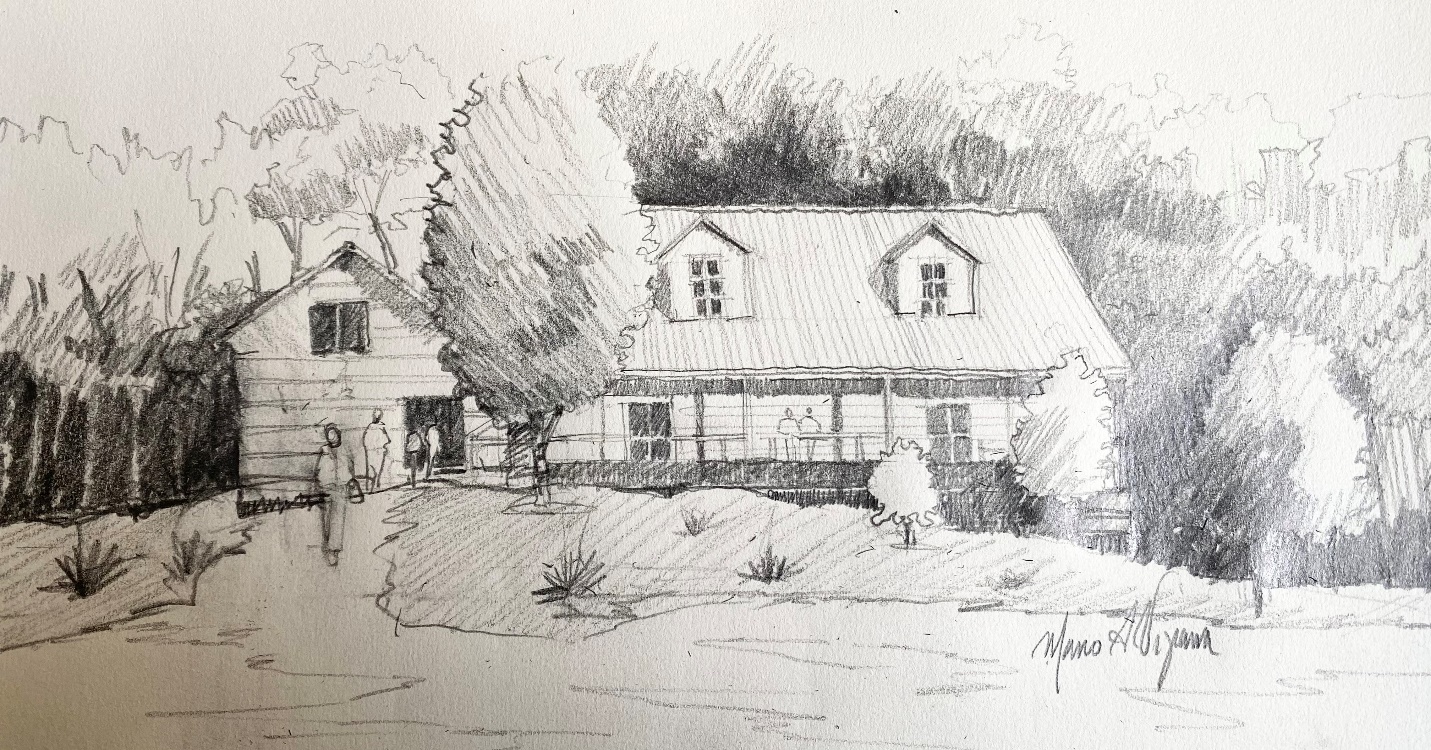 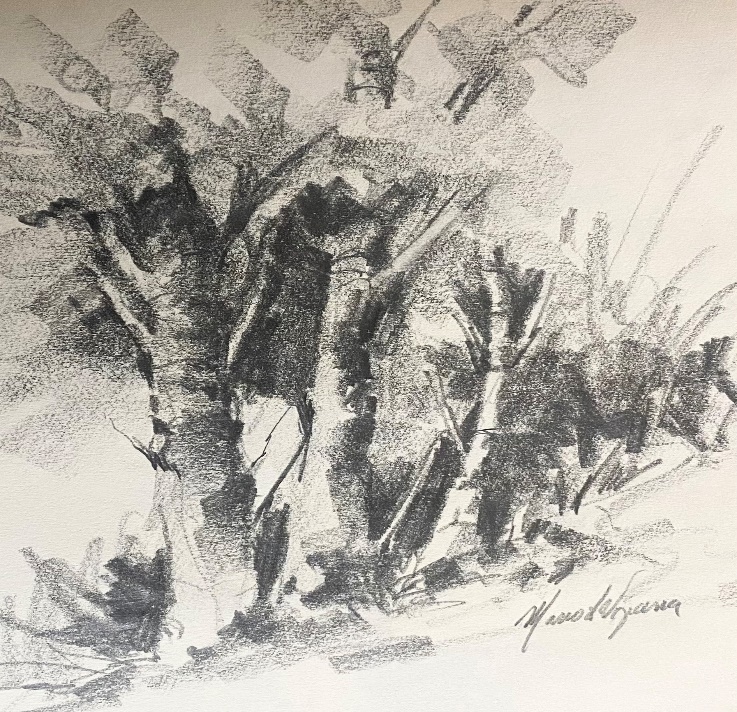 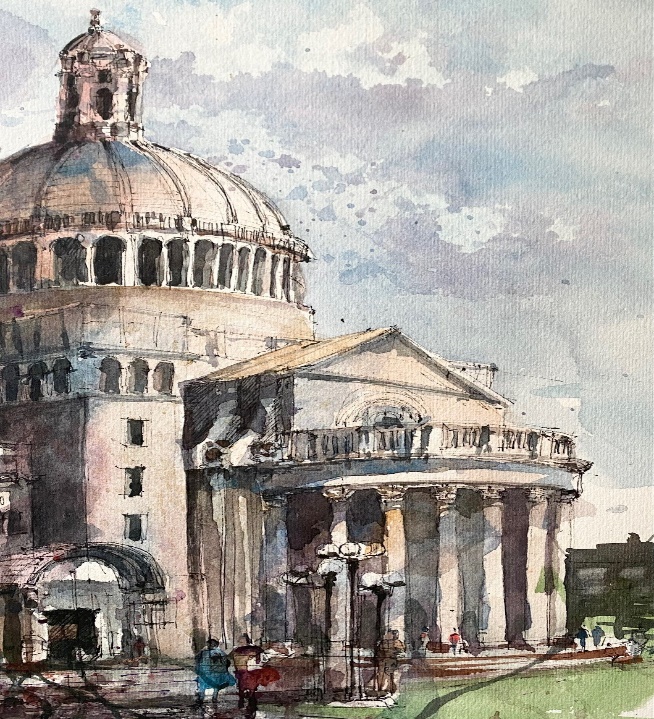 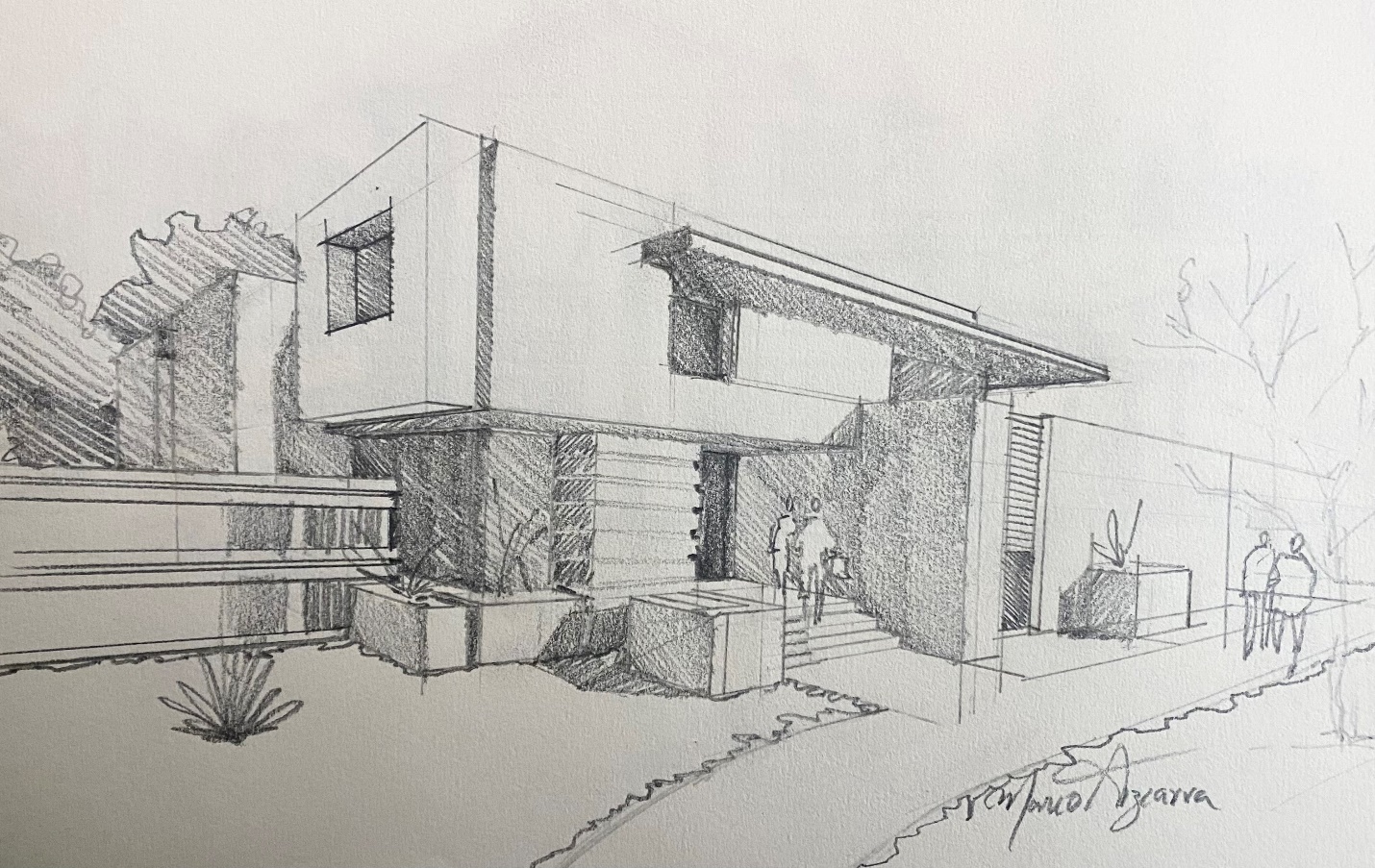 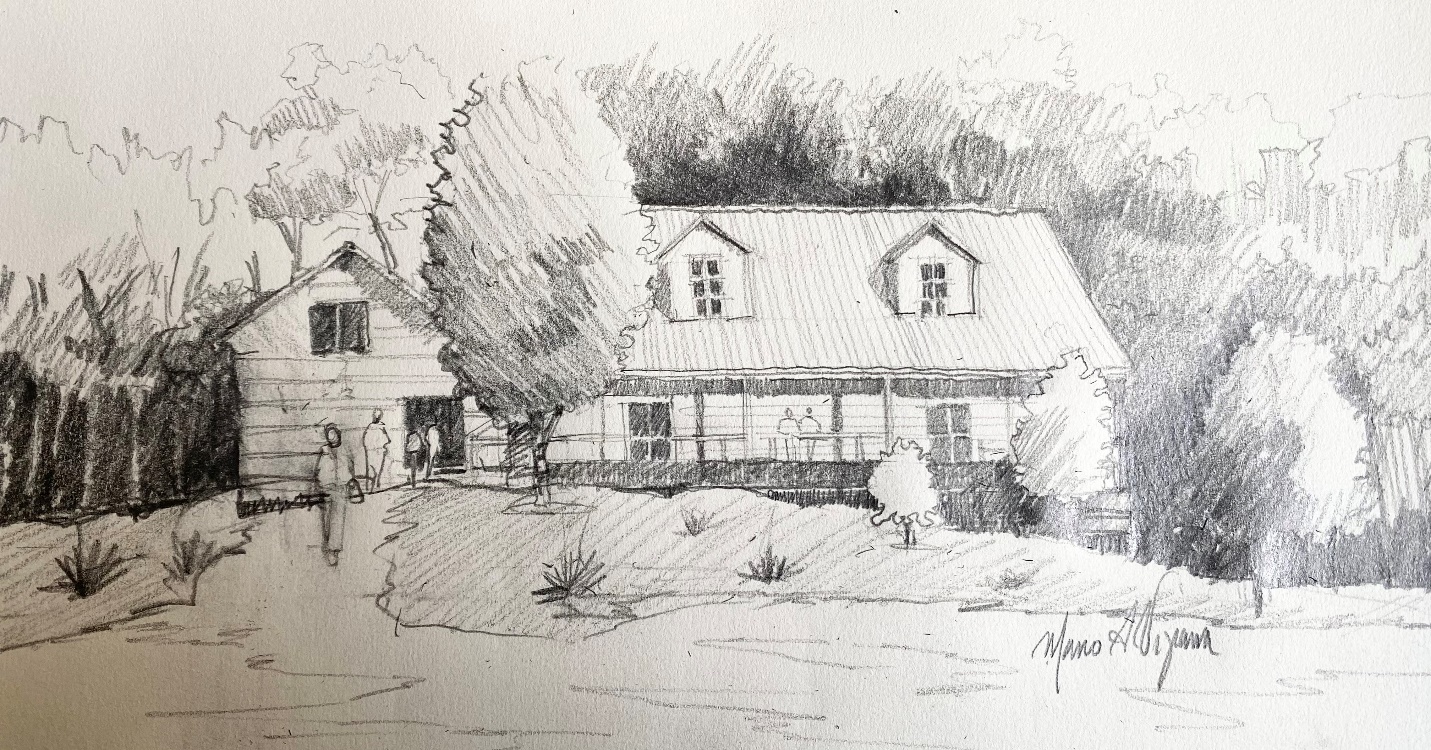 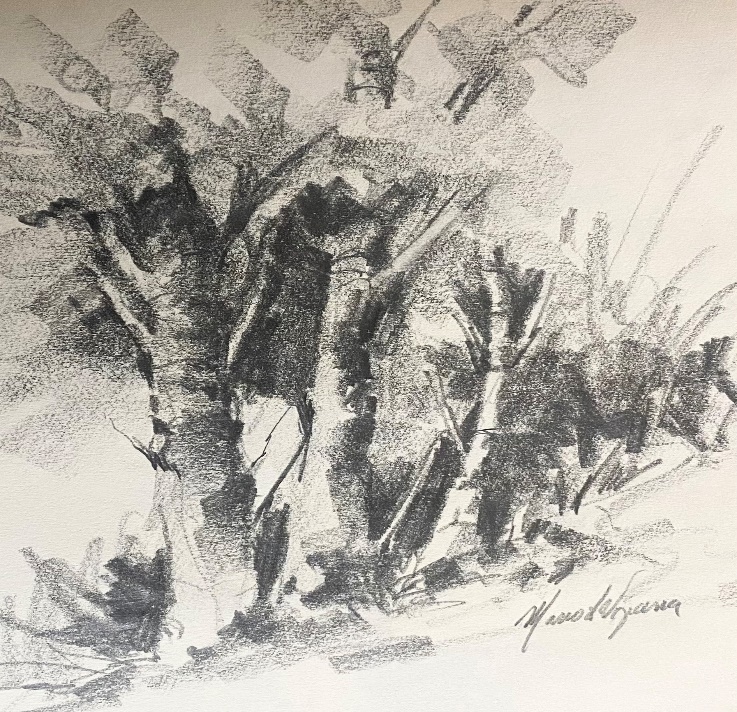 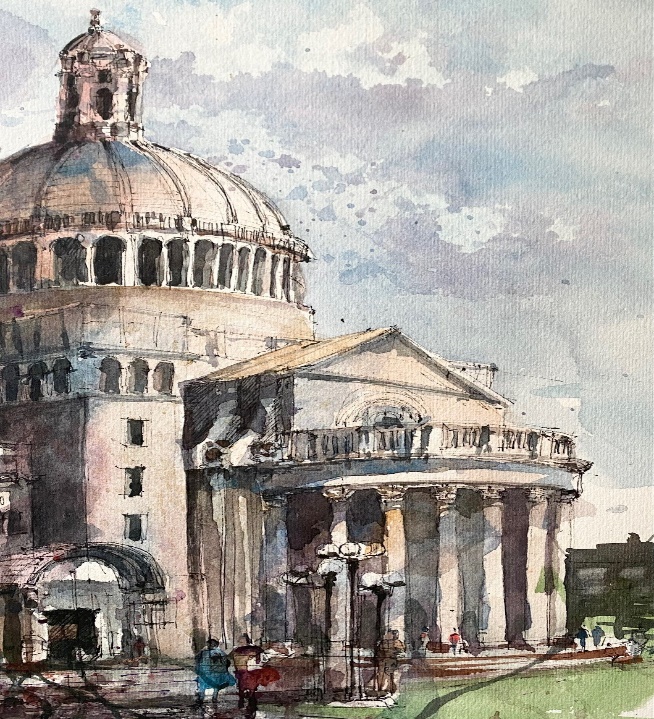 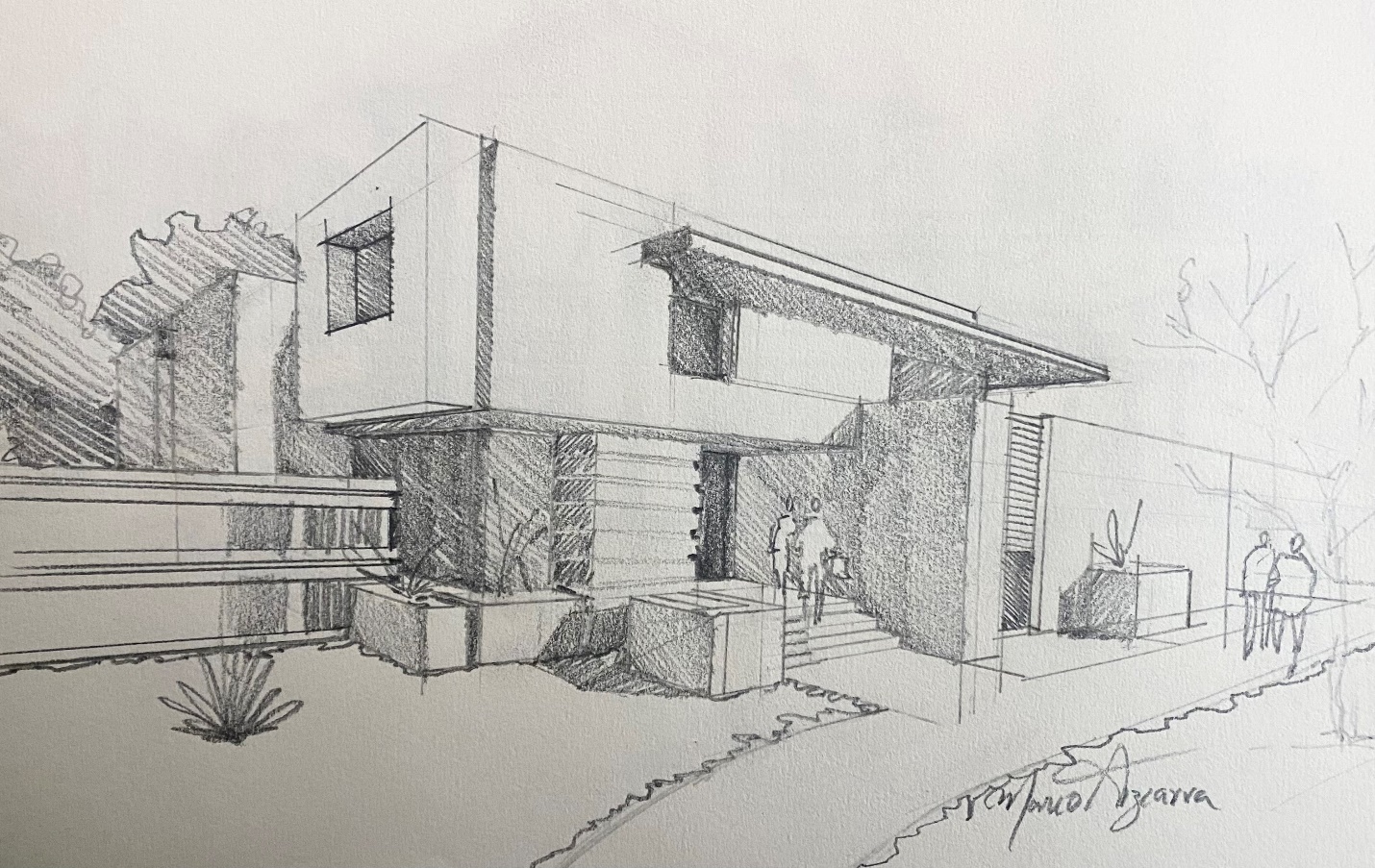 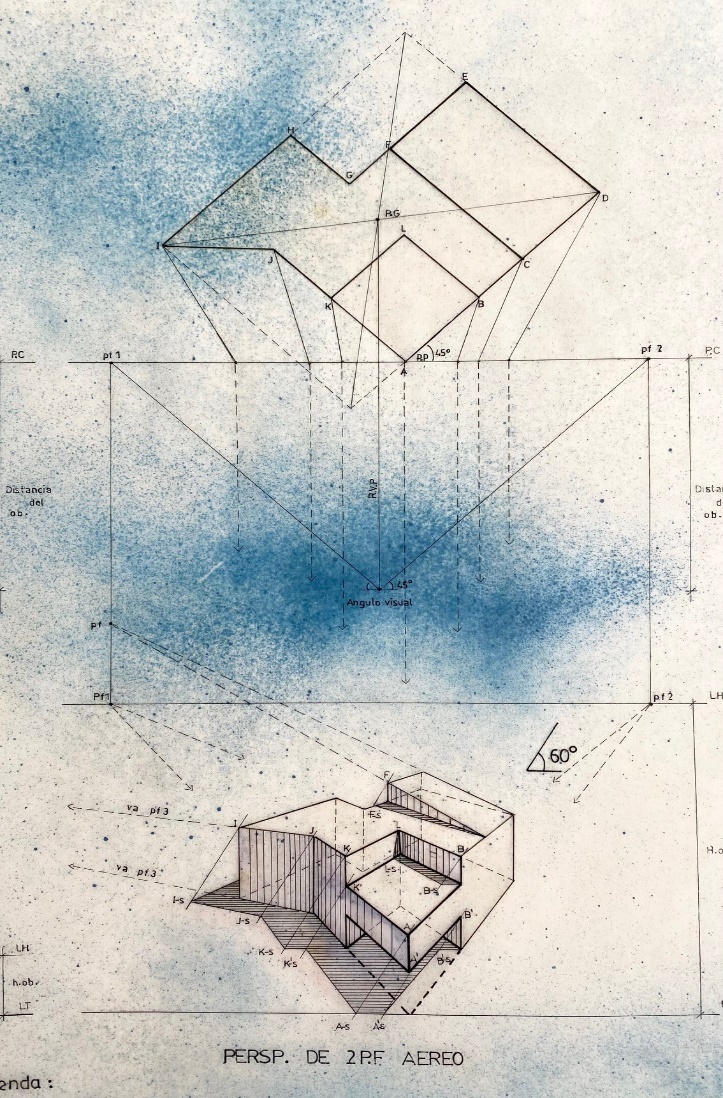 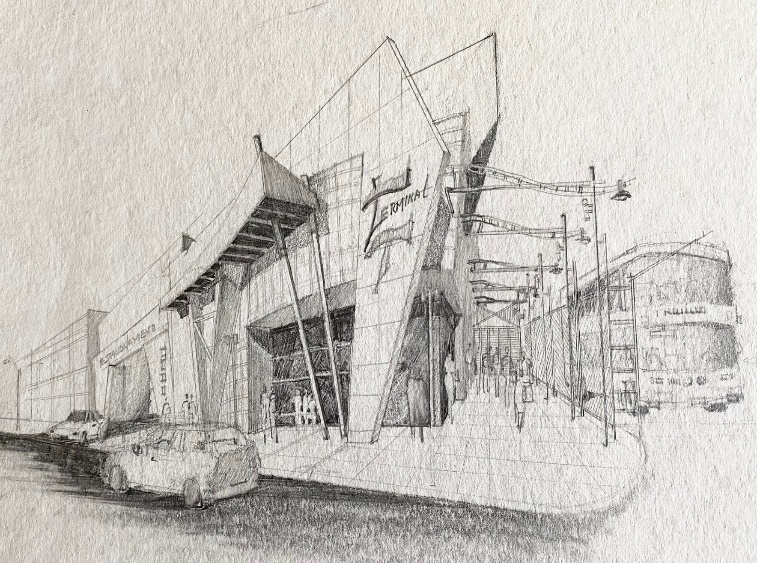 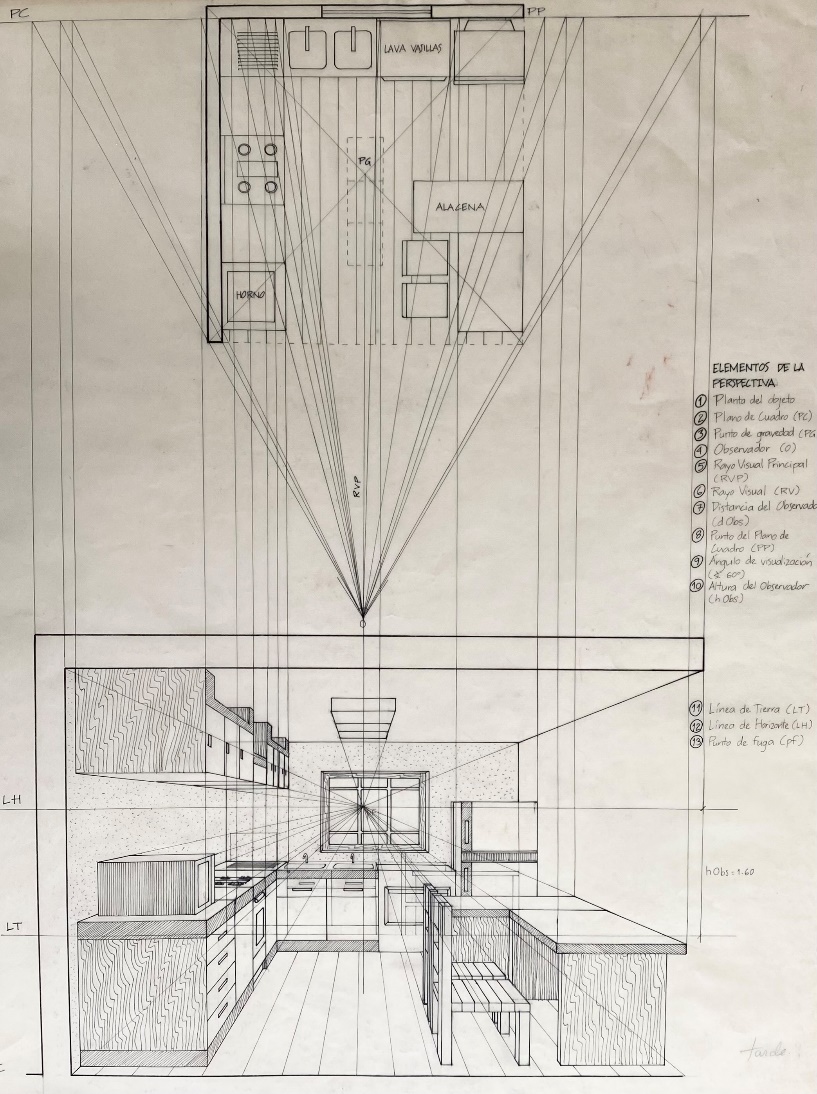 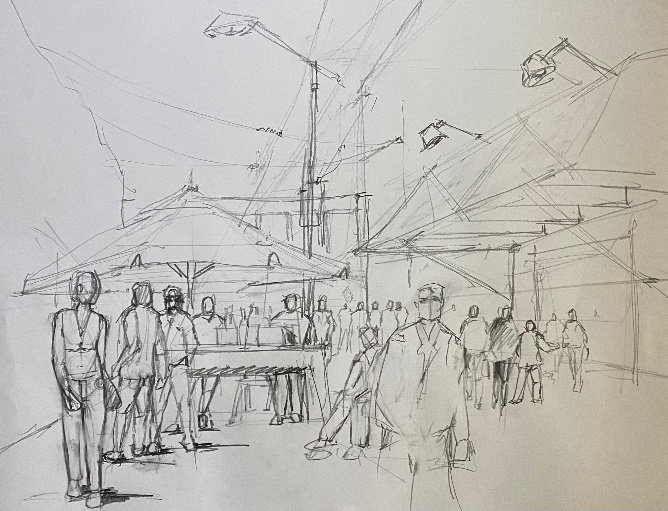 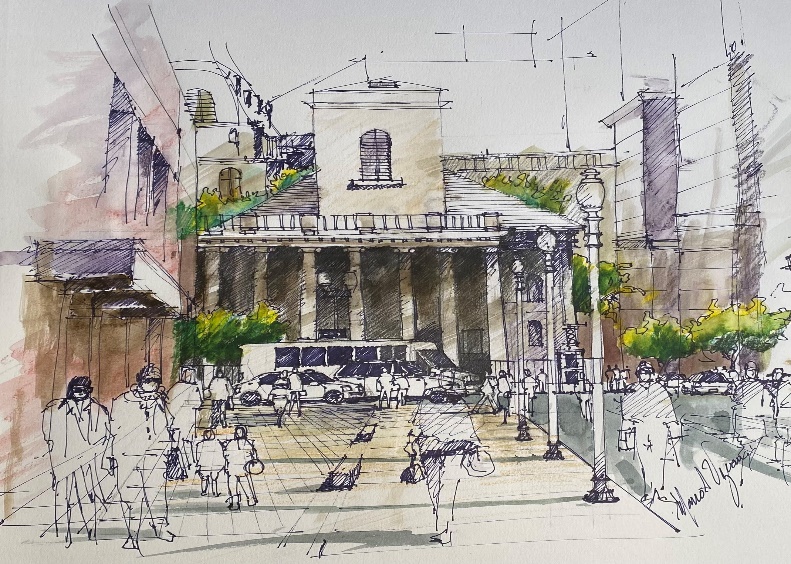 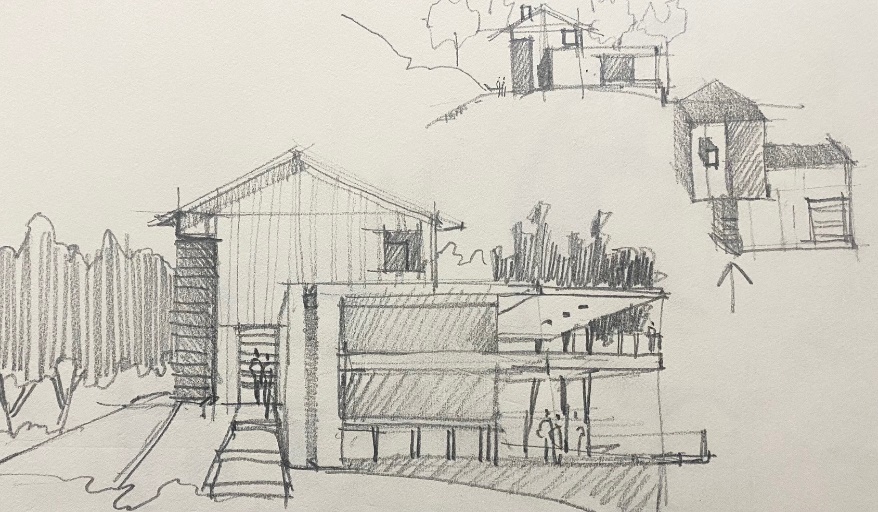 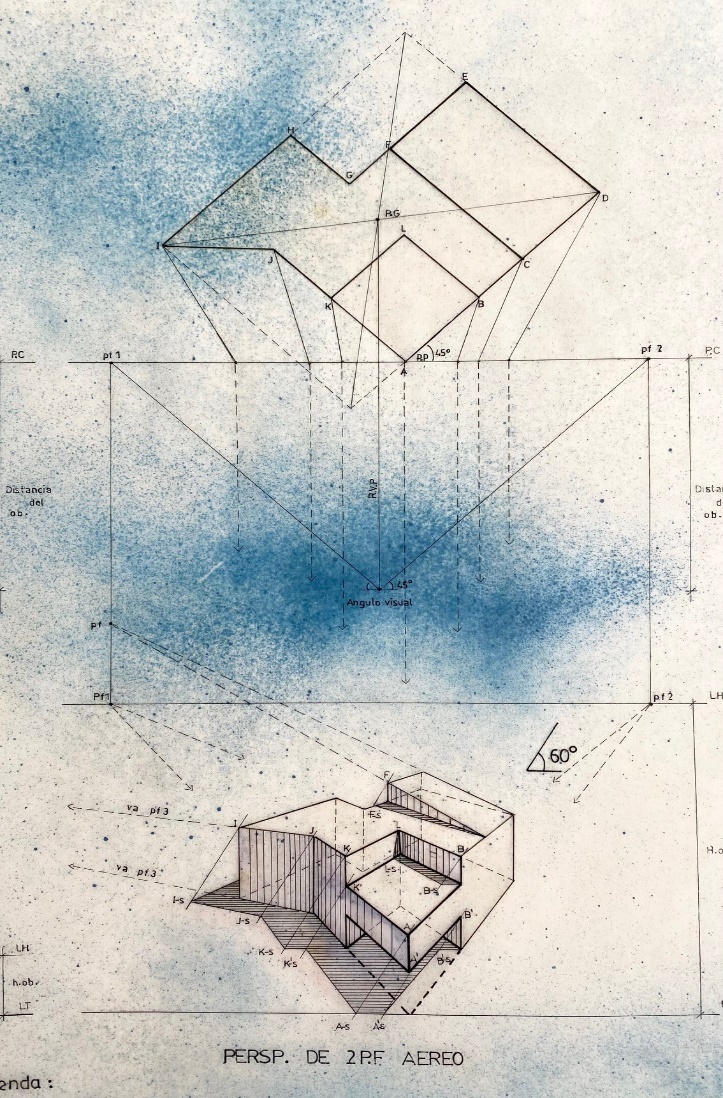 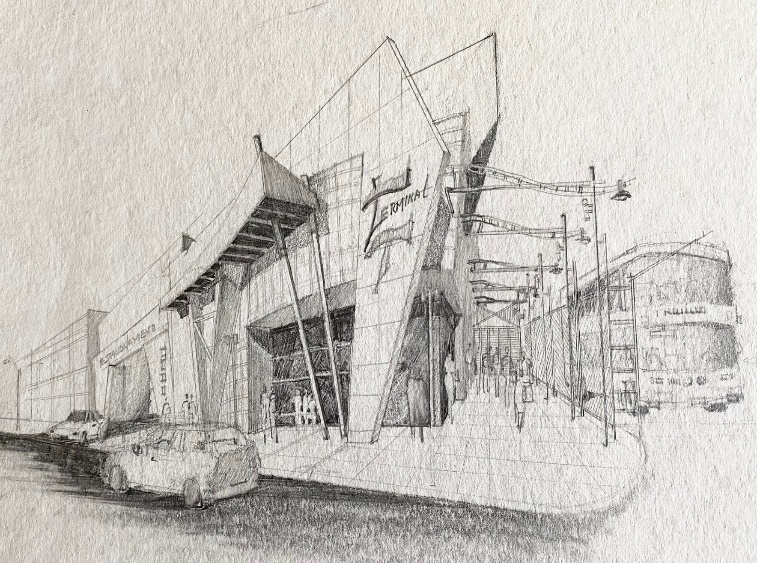 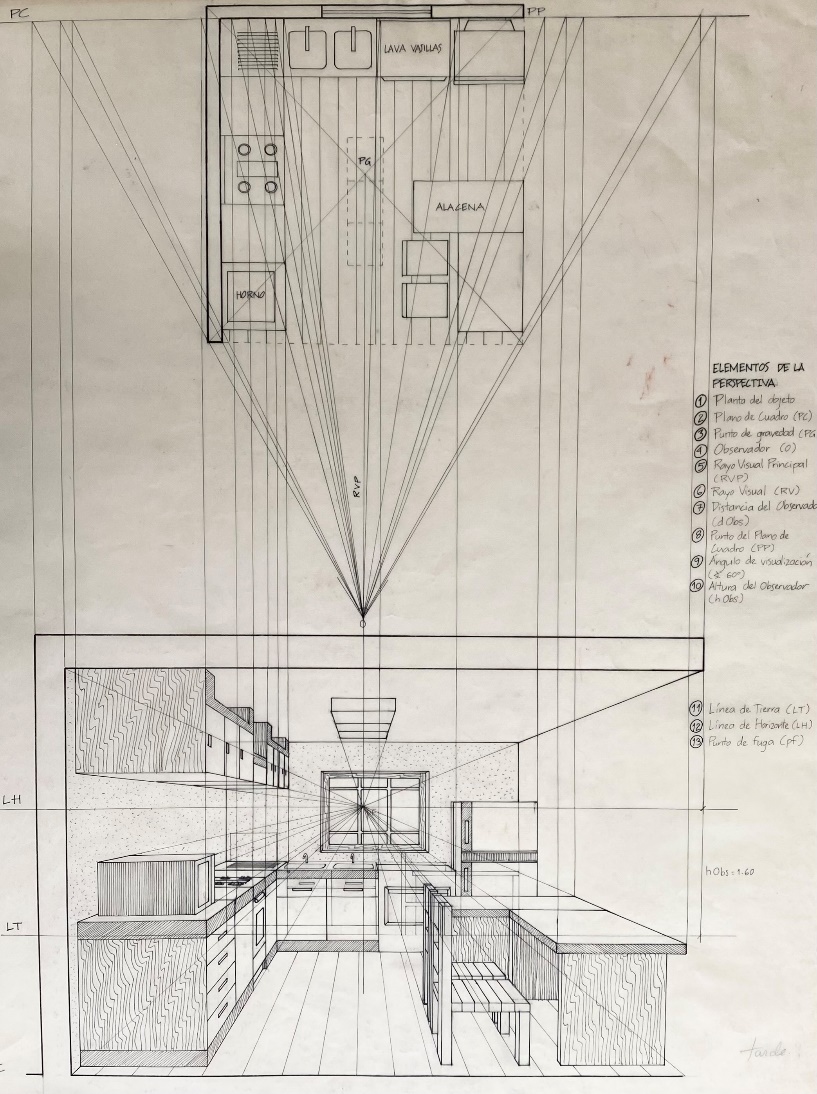 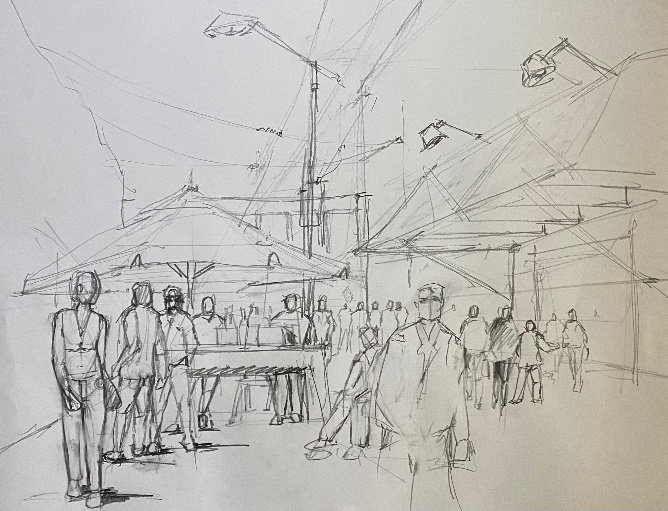 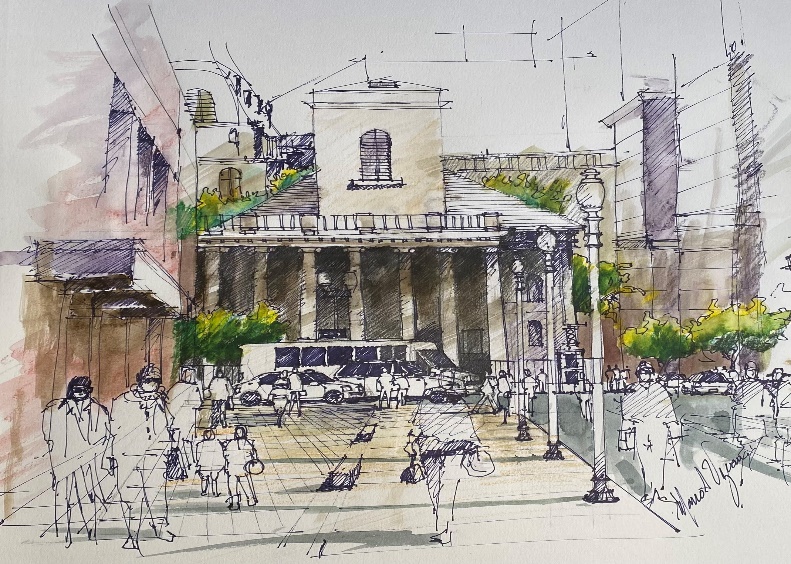 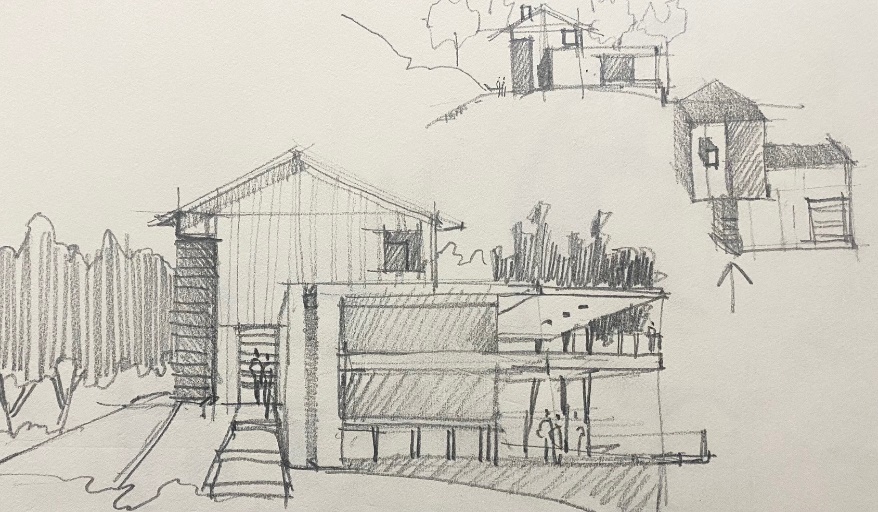 